03 ноября 2022 года, накануне государственного праздника День народного единства, в Доме культуры ветеранов состоялся патриотический концерт «Единство во имя Родины» под девизом#ZaМир #ZаРоссию #ZаПрезидента в поддержку участников специальной военной операции на Украине.В зале, украшенном государственной символикой, собрались люди серебряного возраста. Ведущая концерта директор Дома культуры ветеранов Сахно Алла Максимов наговорила о любви к своей малой Родине, к родному языку, о патриотизме и необыкновенной силе духа русского народа.Артисты вокального ансамбля «Родные напевы» и солистка Дворца культуры «Юбилейный Евдокия Дудкина искренне делились со зрителями не только мастерством, но и душевным теплом. Каждое выступление сопровождалось бурными аплодисментами.По окончании концертной программы зрители и артисты стоя исполнили «Гимн России».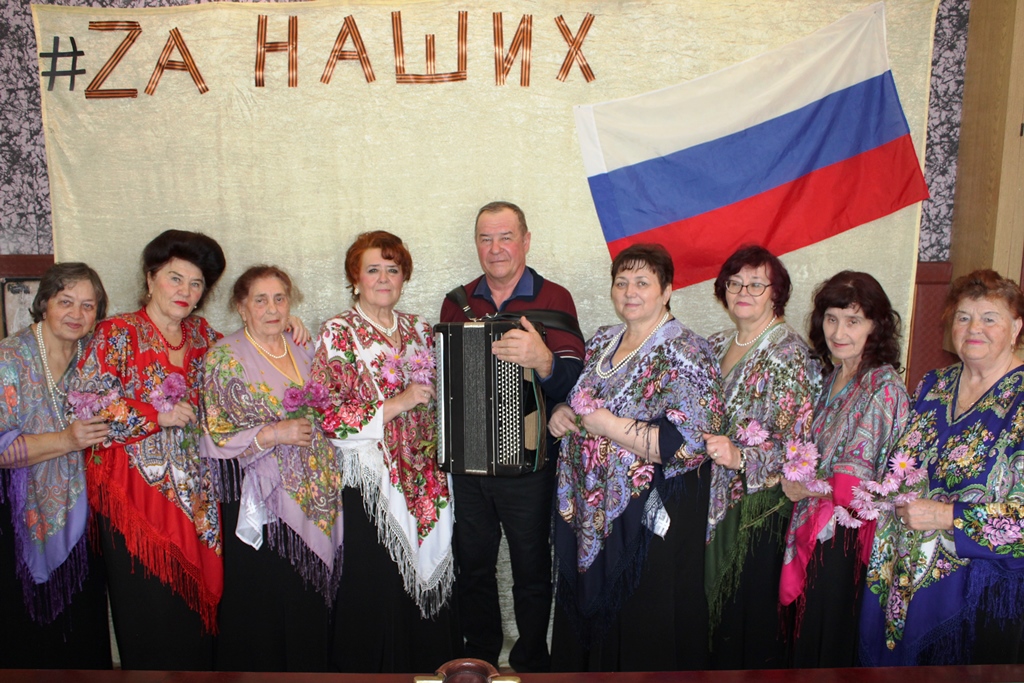 